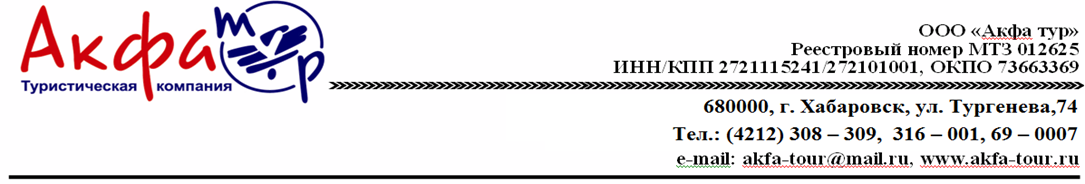 Московские осенние каникулы ЭКОНОМ 6 дней/5 ночейДата тура: любые даты (по запросу) Продолжительность тура: 6 дней 1 деньВстреча группы на вокзале. 
Автобусная обзорная экскурсия по городу. Вы проедете по улицам, бульварам и площадям Столицы, на Ваших глазах будет оживать история Москвы – столицы государства Российского. Вы побываете на Воробьевых горах, посетите мост Багратион, увидите Московский Университет, Поклонную гору – дань памяти защитникам отечества. 
Вас ожидает посещение главного православного Храма Москвы – Храма Христа Спасителя. Здесь тесно переплелись прошлое, настоящее и будущее России, ее Вера, Память и Надежда. Храм Христа Спасителя, задуманный как памятник Отечественной войне 1812 года, стал частью русской национальной истории, центром паломничества и символом духовного возрождения России.
Обед в кафе города. Размещение в гостинице. Свободное время. Транспорт на 6 часов2 деньЗавтрак в гостинице «шведский стол». Встреча с гидом в холле гостиницы. 
Отправление на общественном транспорте.
Экскурсия «Подземные дворцы Москвы». Московское метро. Оно по праву признается одним из красивейших в мире. Многие станции представляют собой настоящие дворцы с мраморными колоннами, скульптурами, мозаиками, витражами, интересным световым оформлением. Вы узнаете интересные факты его строительства, услышите интересный рассказ экскурсовода и увидите наиболее известные станции, которые являются величественными “подземными дворцами” Москвы.
Пешеходная экскурсия по Арбату - визитная карточка Москвы, это первая в Москве пешеходная улица, поистине «сувенирный проспект», это встреча с творчеством Пушкина, Бунина, Пастернака, Булата Окуджавы.
Экскурсия «Первопрестольная столица» по Красной площади – главной и самой красивой площади Москвы, Вы услышите интересный рассказ о стенах и башнях Кремля, мавзолее В.И. Ленина, Храме Василия Блаженного, церкви Казанской Божьей Матери. Увидите памятник Минину и Пожарскому, лобное место, здание крупнейшего универмага страны и узнаете его древнейшую историю. 
Знакомство с московским великим посадом Китай-город. Китай-город один из древнейших исторических районов в центре Москвы, является заповедной зоной. В пределах Китай-города находятся такие известные архитектурные памятники, как Храм Василия Блаженного, Воскресенские Ворота, Гостиный Двор, ГУМ и т.д.
Посещение территории Кремля с собором. Московский Кремль расположен в самом центре столицы России. Его мощные стены и башни, златоверхие храмы, древние терема и дворцы возвышаются над Москвой-рекой и образуют неповторимый по красоте и величию архитектурно-художественный ансамбль. Сегодня в Кремле располагается резиденция Президента России. Ансамбль Московского Кремля включен в Список Всемирного культурного и природного наследия ЮНЕСКО и на его территории располагается величественные соборы и храмы, великолепный дворцовый ансамбль, Арсенал, Сенат, Царь-пушка и Царь-колокол. (по входным билетам)
Обед в кафе города.
Свободное время. Пешеходный день3 деньЗавтрак в гостинице «шведский стол». Встреча с гидом в холле гостиницы. 
Отправление на общественном транспорте.
Экскурсия в музей Космонавтики. Обзорная экскурсия по музею космонавтики уделяет внимание историческим событиям отечественной космонавтики: запуску первого искусственного спутника земли, первому полету человека в космос, первому выходу в открытое космическое пространство и др. В ходе экскурсии в музей космонавтики вас познакомят с образцами космической одежды, космическим питанием, а так же с личными вещами и инструментами. В конце экскурсии по музею космоса всем желающим предложат пройти в кинозал музея космонавтики и посмотреть слайд-фильм. Ну а истинные поклонники, а может быть будущие космонавты, на себе могут почувствовать космические скафандры и сфотографироваться в них.
Экскурсия «Легенды и Мифы ВДНХ». Всероссийский выставочный центр – это настоящий город со своими улицами, площадями, фонтанами, кинотеатрами, детскими аттракционами и даже «общественным транспортом». Во время экскурсии можно будет пройти по всей территории ВВЦ от арки главного входа до запрудной зоны у дальней границы выставки, увидеть знаменитые фонтаны, сохранившиеся с советских времен павильоны, также вас ожидает прогулка по Аллее Космонавтов: монумент «Покорителям космоса» - памятник, открытый в честь запуска первого искусственного спутника Земли 4 ноября 1964 года.
Экскурсия в павильон «Макет Москвы». Архитектурный макет Москвы — уникальный экспонат для москвичей и гостей столицы. Перед посетителями как на ладони весь исторический центр: Московский Кремль и Красная площадь (Александровский сад, собор Василия Блаженного, Исторический музей и ГУМ), а также храм Христа Спасителя и Дом на набережной. Главная отличительная особенность макета столицы — поразительная детализация зданий и максимально точное воссоздание ландшафтного рельефа. Элементы макета оснащены светодиодными источниками света и объединены в единую интеллектуальную систему подсветки. На макете можно настроить как разное время суток, так и подсветить объекты, объединенные единым признаком, — Садовое и Бульварное кольца, уникальные парки и набережные, образовательные учреждения, спортивные сооружения и другие. Добиться еще большей выразительности макету позволяет миниатюрная архитектурная подсветка, которая использована в оформлении выходов из метро, храмовых комплексов, мостов и таких знаковых сооружений, как Московский Кремль
Обед в кафе города.
Свободное время.
Пешеходный день4 деньЗавтрак в гостинице «шведский стол». Встреча с гидом в холле гостиницы.
Отправление на общественном транспорте.
Посещение Московского Диснейленда «Остров Мечты» – это первый в России и крупнейший в Европе крытый тематический парк мирового уровня. На его территории вас ждут 9 сказочных миров с всемирно известными мультперсонажами, городской променад и благоустроенный ландшафтный парк.
Вы сможете не только прокатиться на захватывающих аттракционах, но и сразиться со злодеями плечом к плечу с Черепашками-ниндзя, увидеть, как живут обитатели таинственного Отеля Трансильвания и отправиться в загадочную страну динозавров вместе с Маугли. А также побывать в Риме, Барселоне, Лондоне и Беверли-Хиллз, не покупая билет на самолёт, прогуляться по улочкам этих городов, сфотографироваться на фоне мировых достопримечательностей и купить то, о чём давно мечтали, можно в зоне городского променада «Острова Мечты» под гигантскими стеклянными куполами. Для отдыха на открытом воздухе советуем отправиться в ландшафтный парк с большим разнообразием детских, семейных и спортивных площадок.
«Остров Мечты» – семейный парк больших положительных эмоций! (Билеты в тематическую зону с аттракционами за доп.плату)
Обед в кафе города. Свободное время. Пешеходный день5 деньЗавтрак в гостинице «шведский стол». Встреча с гидом в холле гостиницы.
Обзорная экскурсия по Поклонной горе. Путешественники останавливались здесь, чтобы взглянуть на Москву и поклониться ее храмам и соборам. Отсюда и пошло название горы. Здесь правители Москвы встречали иностранные посольства, и именно поэтому на этом месте ждал ключей от Кремля Наполеон. Территория парка – это огромный мемориальный комплекс. Здесь находится главный монумент Победы высотой в 142 метра, Центральный музей Великой Отечественной войны с примыкающей картинной галереей, храм Святого Великомученика Георгия Победоносца и мемориальная мечеть, возведенная в честь воинов-мусульман павших на полях сражений Великой отечественной войны
Обзорная экскурсия по музею Великой Отечественной Войны. Центральный музей Великой Отечественной войны является составной и одновременно основной частью мемориального комплекса Победы на Поклонной горе в Москве. Это музей с самой обширной экспозицией, посвященной Великой Отечественной войне.
Во-первых, это залы с диорамами. На огромных картинах два плана. На переднем - настоящие ветки деревьев, военная техника, на втором - то же самое, изображенное художником. Эта хитрость создает иллюзию непосредственного присутствия на баталиях Курской битвы, при форсировании Днепра и блокаде Ленинграда...
В музее находится потрясающая выставка стрелкового оружия и парадных мундиров немецких и советских командующих, в том числе Сталина и Гитлера. 
Также вы увидите уникальную проект панорамную видеопроекцию «Дорога к Победе», которая на 10 минут погрузит вас в историю Великой Отечественной войны. 
Обед в кафе города
Свободное время
Пешеходный день6 деньЗавтрак в гостинице «шведский стол». Освобождение номеров.
Встреча с гидом в холле гостиницы. 
Автобусная экскурсия «Московские усадьбы». Рассказ гида об уникальных дворцово-парковых ансамблях, сохранившихся и до наших дней: Измайлово, Лефортово, Люблино, Коломенское, Царицыно. 
Экскурсия по музею-усадьбе Коломенское «Государев двор». С XIV века Коломенское являлось загородной усадьбой великих московских князей и русских царей. Коломенское – уникальное историческое место, где в течение многих веков создавались, собирались и бережно хранились святыни русского народа.
Обед в кафе города. Трансфер на вокзал. Свободное время. 
Транспорт на 6 часовСтоимость на человека в рублях, Доплата за школьника от 16 лет: 2500 руб.Доплата за взрослого в составе группы: 3000 руб.В стоимость тура входит: экскурсии по программе, входные билеты, размещение в гостинице выбранной категории, питание (5 обедов, 4 завтрака), транспорт по программе тура, сопровождение группы.Примечание: возможны изменения в программе по причинам, не зависящим от компании, в пределах указанной стоимости.Дополнительно оплачивается:Авиабилет  Хабаровск-Москва–Хабаровск стоимость  от 23900 руб. взрослый/ 21500 реб до 12 лет. Проезд на общественном транспорте.Личные расходы Дополнительное питание Гостиница10+115+120+230+340+4Аминьевская 3* / Валс 2*24 75021 04021 35020 13019 160 Сокол 3*25 62021 80022 15020 95019 960Ибис Москва Павелецкая 3*26 49022 58022 94021 77020 750Холидей Инн Сущевская 4*28 20024 13024 54023 40022 350